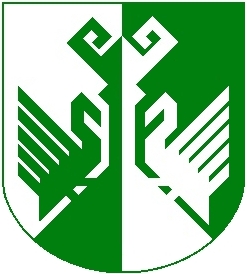 от 26 декабря 2014 года № 589 Об утверждении Порядка формирования, утверждения и ведения планов закупок для обеспечения нужд муниципальногообразования «Сернурский муниципальный район»В соответствии с частью 5 статьи 17 Федерального закона от 5 апреля 2013 № 44-ФЗ «О контрактной системе в сфере закупок товаров, работ, услуг для обеспечения государственных и муниципальных нужд» администрация Сернурского муниципального района постановляет:1. Утвердить прилагаемый Порядок формирования, утверждения и ведения планов закупок товаров, работ, услуг для обеспечения муниципальных нужд муниципального образования «Сернурский муниципальный район».2. Настоящее постановление вступает в силу с 1 января 2015 года.УТВЕРЖДЕНпостановлением администрацииСернурского муниципального районаот 26 декабря . № 589ПОРЯДОКформирования, утверждения и ведения планов закупок товаров, работ, услуг для обеспечения нужд муниципального образования «Сернурский муниципальный район»1. Настоящий Порядок разработан в соответствии со статьей 17 Федерального закона от 05.04.2013 № 44-ФЗ «О контрактной системе в сфере закупок товаров, работ, услуг для обеспечения государственных и муниципальных нужд» (далее – Федеральный закон), постановлением Правительства Российской Федерации от 21 ноября . № 1043 «О требованиях к формированию, утверждению и ведению планов закупок товаров, работ, услуг для обеспечения нужд субъекта Российской Федерации и муниципальных нужд, а также требованиях к форме планов закупок товаров, работ, услуг» и устанавливает процедуру формирования, утверждения и ведения планов закупок товаров, работ, услуг для обеспечения нужд муниципального образования «Сернурский муниципальный район» (далее также - закупки).2. Порядок формирования, утверждения и ведения планов закупок для обеспечения нужд муниципального образования «Сернурский муниципальный район» (далее также – муниципальных нужд) в течение 3 дней со дня его утверждения подлежит размещению в единой информационной системе, а до ввода ее в эксплуатацию - на официальном сайте Российской Федерации в информационно-телекоммуникационной сети «Интернет» для размещения информации о размещении заказов на поставки товаров, выполнение работ, оказание услуг (www.zakupki.gov.ru).3. Планы закупок формируются и утверждаются в течение 10 рабочих дней:а) муниципальными заказчиками, действующими от имени муниципального образования (далее - муниципальные заказчики), после доведения до соответствующего муниципального заказчика объема прав в денежном выражении на принятие и (или) исполнение обязательств в соответствии с бюджетным законодательством Российской Федерации;б) муниципальными бюджетными учреждениями муниципального образования «Сернурский муниципальный район», за исключением закупок, осуществляемых в соответствии с частями 2 и 6 статьи 15 Федерального закона, после утверждения планов финансово-хозяйственной деятельности;в) муниципальными автономными учреждениями, муниципальными унитарными предприятиями муниципального образования «Сернурский муниципальный район» в случае, предусмотренном частью 4 статьи 15 Федерального закона, после заключения соглашений о предоставлении субсидий на осуществление капитальных вложений в объекты капитального строительства, находящиеся в муниципальной собственности, или приобретение объектов недвижимого имущества в муниципальную собственность (далее - субсидии). При этом в план закупок включаются только закупки, которые планируется осуществлять за счет субсидий;г) муниципальными бюджетными, муниципальными автономными учреждениями, муниципальными унитарными предприятиями муниципального образования «Сернурский муниципальный район», осуществляющими полномочия на осуществление закупок в пределах переданных им органами местного самоуправления муниципального образования «Сернурский муниципальный район» полномочий в случаях, предусмотренных частью 6 статьи 15 Федерального закона, со дня доведения до соответствующего юридического лица объема прав в денежном выражении на принятие и (или) исполнение обязательств в соответствии с бюджетным законодательством Российской Федерации.4. Планы закупок для обеспечения муниципальных нужд формируются лицами, указанными в пункте 3 настоящего Порядка, на очередной финансовый год и плановый период с учетом следующих положений:а) муниципальные заказчики в сроки, установленные главными распорядителями средств бюджета муниципального образования «Сернурский муниципальный район»:- формируют планы закупок, исходя из целей осуществления закупок, определенных с учетом положений статьи 13 Федерального закона, и представляют их не позднее 1 августа текущего года главным распорядителям средств бюджета муниципального образования «Сернурский муниципальный район»  для формирования на их основании в соответствии с бюджетным законодательством Российской Федерации обоснований бюджетных ассигнований на осуществление закупок;- корректируют при необходимости по согласованию с главными распорядителями средств бюджета муниципального образования «Сернурский муниципальный район» сформированные планы закупок в процессе составления проекта бюджета муниципального образования «Сернурский муниципальный район»  на очередной финансовый год и плановый период (далее – проект бюджет);- уточняют при необходимости сформированные планы закупок, после их уточнения и доведения до муниципального заказчика объема прав в денежном выражении на принятие и (или) исполнение обязательств в соответствии с бюджетным законодательством Российской Федерации в течение 10 рабочих дней утверждают сформированные планы закупок и уведомляют об этом главных распорядителей средств бюджета муниципального образования «Сернурский муниципальный район»;б) учреждения, указанные в подпункте "б" пункта 3 настоящего Порядка, в сроки, установленные администрацией муниципального образования «Сернурский муниципальный район», осуществляющими функции и полномочия учредителя:- формируют планы закупок, исходя из целей осуществления закупок, определенных с учетом положений статьи 13 Федерального закона, при планировании в соответствии с законодательством Российской Федерации их финансово-хозяйственной деятельности и представляют их не позднее 1 июля текущего года администрации муниципального образования «Сернурский муниципальный район», осуществляющей функции и полномочия учредителя, для формирования на их основании в соответствии с бюджетным законодательством Российской Федерации обоснований бюджетных ассигнований на осуществление закупок;- корректируют при необходимости по согласованию с администрацией муниципального образования «Сернурский муниципальный район», осуществляющей функции и полномочия учредителя, сформированные планы закупок в процессе составления проекта бюджета;- уточняют при необходимости сформированные планы закупок, после их уточнения и утверждения планов финансово-хозяйственной деятельности в течение 10 рабочих дней утверждают сформированные планы закупок и уведомляют об этом орган, осуществляющий функции и полномочия их учредителя;в) юридические лица, указанные в подпункте «в» пункта 3 настоящего Порядка:- формируют планы закупок в течение 10 рабочих дней после согласования проектов решений об осуществлении капитальных вложений в объекты капитального строительства муниципальной собственности муниципального образования «Сернурский муниципальный район»  или о приобретении объектов недвижимого имущества в муниципальную собственность муниципального образования «Сернурский муниципальный район» за счет субсидий, принятых в порядке, установленном местными правовыми актами;- уточняют при необходимости сформированные планы закупок, после их уточнения и заключения соглашений о предоставлении субсидий в течение 10 рабочих дней утверждают сформированный план закупок;г) юридические лица, указанные в подпункте "г" пункта 3 настоящего Порядка:- формируют планы закупок в течение 10 рабочих дней после согласования проектов решений о подготовке и реализации бюджетных инвестиций в объекты капитального строительства муниципальной собственности муниципального образования «Сернурский муниципальный район» или приобретении объектов недвижимого имущества в муниципальную собственность муниципального образования «Сернурский муниципальный район», принятых в порядке, установленном постановлениями местными правовыми актами;- уточняют при необходимости сформированные планы закупок, после их уточнения и заключения соглашений о передаче указанным юридическим лицам соответствующими органами местного самоуправления муниципального образования «Сернурский муниципальный район», являющимися муниципальными заказчиками, полномочий муниципального заказчика на заключение и исполнение муниципальных контрактов в лице указанных органов в течение 10 рабочих дней утверждают сформированные планы закупок.5. План закупок на очередной финансовый год и плановый период разрабатывается путем изменения параметров планового периода утвержденного плана закупок и добавления к ним параметров 2-го года планового периода.6. Планы закупок формируются на срок, соответствующий сроку действия решения Собрания депутатов муниципального образования «Сернурский муниципальный район» о бюджете.7. В планы закупок муниципальных заказчиков в соответствии с бюджетным законодательством Российской Федерации, а также в планы закупок юридических лиц, указанных в подпунктах «б» и «в» пункта 3 настоящего Порядка, включается информация о закупках, осуществление которых планируется по истечении планового периода. В этом случае информация вносится в планы закупок на весь срок планируемых закупок с учетом требований настоящего Порядка.8. Лица, указанные в пункте 3 настоящего Порядка, ведут планы закупок в соответствии с положениями Федерального закона и постановления Правительства Российской Федерации от 21 ноября 2013 г. № 1043 «О требованиях к формированию, утверждению и ведению планов закупок товаров, работ, услуг для обеспечения нужд субъекта Российской Федерации и муниципальных нужд, а также требованиях к форме планов закупок товаров, работ, услуг», настоящего Порядка. Основаниями для внесения изменений в утвержденные планы закупок в случаях необходимости являются:а) приведение планов закупок в соответствие с утвержденными изменениями целей осуществления закупок, определенных с учетом положений статьи 13 Федерального закона и установленных в соответствии со статьей 19 Федерального закона требований к закупаемым товарам, работам, услугам (в том числе предельной цены товаров, работ, услуг) и (или) нормативных затрат на обеспечение функций муниципальных органов муниципального образования «Сернурский муниципальный район»;б) приведение планов закупок в соответствие с решениями Собрания депутатов муниципального образования «Сернурский муниципальный район» о внесении изменений в бюджет;в) реализация федеральных законов, решений, поручений, указаний Президента Российской Федерации, решений, поручений Правительства Российской Федерации, законов  Республики Марий Эл,  муниципальных правовых актов, которые приняты после утверждения планов закупок и не приводят к изменению объема бюджетных ассигнований, утвержденных нормативно-правовым актом о бюджете;г) использование в соответствии с законодательством Российской Федерации экономии, полученной при осуществлении закупки;д) иные случаи, установленные администрацией муниципального образования «Сернурский муниципальный район», в порядке формирования, утверждения и ведения планов закупок.9. Планы закупок товаров, работ, услуг для обеспечения муниципальных нужд ведутся в соответствии с требованиями к форме, утвержденной постановлением Правительства Российской Федерации от 21 ноября 2013 г. № 1043.______________ШЕРНУРМУНИЦИПАЛЬНЫЙ  РАЙОНЫНАДМИНИСТРАЦИЙЖЕАДМИНИСТРАЦИЯ СЕРНУРСКОГО МУНИЦИПАЛЬНОГО РАЙОНАПУНЧАЛПОСТАНОВЛЕНИЕГлава администрацииСернурскогомуниципального районаподпись                     С. Адиганов